Характеристики «Фотоаппарат OLYMPUS SH-25MR»МатрицаМатрицаТип матрицы:CMOSРазрешение матрицы, млн. пикселей: 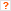 16Светочувствительность:ISO 80 — 6400Максимальный размер фотоснимка:4608 х 3456 пикс.ОптикаОптикаФокусное расстояние объектива:4.2 — 52.5 ммФокусное расстояние объектива (экв. 35мм):24 — 300 ммСветосила объектива:f/3 — 5.9Оптический зум:12.5Минимальное расстояние фокусировки:1 смСтабилизаторСтабилизаторСтабилизатор изображения:естьТип стабилизатора изображения: оптическийДисплейДисплейДиагональ ЖК-дисплея: 3 "Сенсорный ЖК-дисплей:естьЭкспозицияЭкспозицияДиапазон выдержки:4с — 1/2000сКоррекция экспозиции:+/-2 EV (с шагом 1/3)Замер экспозиции:точечныйЗапись видеоЗапись видеоВидео высокого разрешения (HD-Video): 1080pФорматы записи видео:QuickTime Motion JPEGВспышкаВспышкаВспышка:встроеннаяРазъемы и коммуникацииРазъемы и коммуникацииИнтерфейс USB:естьВидеовыход PAL/NTSC:естьОсобенностиОсобенностиЦифровой зум:4Встроенный GPS:естьПамять и карты памятиПамять и карты памятиВстроенная (собственная) память:43 МбКарты памяти:SDXCЭлектропитаниеЭлектропитаниеЭлементы питания:LI-50BКорпусКорпусЦвет:красныйРазмер (ШхВхГ):109.2 х 61.8 х 30.6 ммГарантия:24 мес.Сайт производителя:http://www.olympus.com.ru